ЗАКРЫТОЕ АКЦИОНЕРНОЕ ОБЩЕСТВО « ПОГАРСКАЯ КАРТОФЕЛЬНАЯ ФАБРИКА»Адрес:  243550, Брянская обл., п.г.т. Погар, ул. Молодежная д. 1(4832) 606 850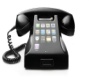 ( 48349) 2-41-92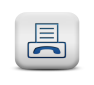 E-mail: ppf@ppf.su Директор: Дуданов Иван ИвановичНа основании УставаОКПО – 14339222ОКОГУ – 49013ОКАТО – 15242551000ОКВЭД – 01.11.2ОКФС - 16ОКОПФ – 67ОГРН – 1033209000440ИНН - 3223005449КПП - 322301001р/с  - 40702810869060000007БИК - 041501747к/с - 30101810500000000747в Брянском РФ ОАО « Россельхозбанк»